ПРОТОКОЛ  №217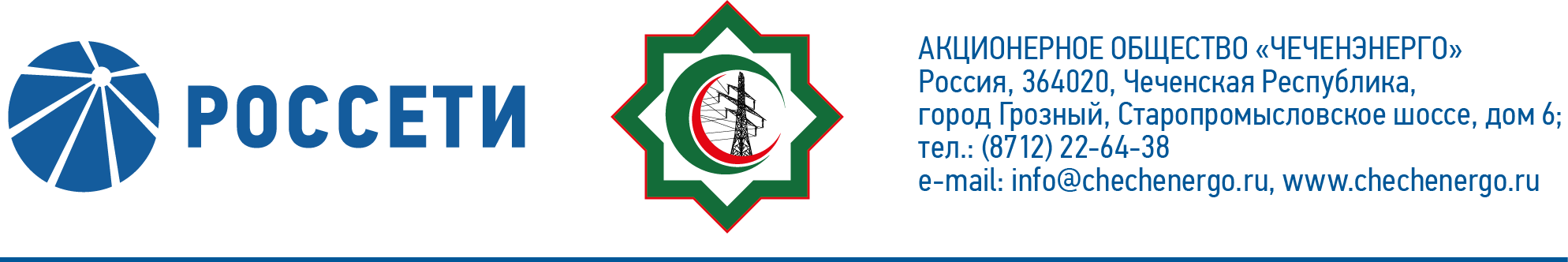 заседания Совета директоров АО «Чеченэнерго»Дата проведения: 28 сентября 2020 года.Форма проведения: опросным путем (заочное голосование).Дата и время подведения итогов голосования: 28.09.2020 23:00.Дата составления протокола: 30 сентября 2020 года.Всего членов Совета директоров Общества – 6 человек.В голосовании приняли участие (получены опросные листы):  Докуев Русланбек Саид-Эбиевич Подлуцкий Сергей Васильевич Пудовкин Александр НиколаевичРожков Василий ВладимировичШаптукаев Рустам РуслановичАмалиев Магомед ТюршиевичКворум имеется.ПОВЕСТКА ДНЯ:1. Об утверждении кредитного плана АО «Чеченэнерго» на                      4 квартал 2020 года.2. О рассмотрении информации Единоличного исполнительного органа Общества по показателям уровня надежности оказываемых услуг по Обществу, подлежащему тарифному регулированию на основе долгосрочных параметров регулирования деятельности, за 6 месяцев 2020 года.3. Об исполнении Плана (Программы) снижения потерь электрической энергии в электрических сетях АО «Чеченэнерго» на 2020-2024 годы за              1 полугодие 2020 года.Итоги голосования и решения, принятые по вопросам повестки дня:Вопрос № 1: Об утверждении кредитного плана АО «Чеченэнерго» на                      4 квартал 2020 года.Решение:Утвердить кредитный план АО «Чеченэнерго» на 4 квартал 2020 года в соответствии с приложением № 1 к настоящему решению Совета директоров Общества.Голосовали «ЗА»: Докуев Р.С.-Э., Подлуцкий С.В., Пудовкин А.Н.,         Рожков В.В., Шаптукаев Р.Р., Амалиев М.Т.«ПРОТИВ»:  нет  «ВОЗДЕРЖАЛСЯ»: нетРешение принято единогласно.Вопрос №2: О рассмотрении информации Единоличного исполнительного органа Общества по показателям уровня надежности оказываемых услуг по Обществу, подлежащему тарифному регулированию на основе долгосрочных параметров регулирования деятельности, за 6 месяцев 2020 года.Решение:Принять к сведению информацию Единоличного исполнительного органа Общества по показателям уровня надежности оказываемых услуг 
по Обществу, подлежащему тарифному регулированию на основе долгосрочных параметров регулирования деятельности, за 6 месяцев 2020 года в соответствии с приложением № 2 к настоящему решения Совета директоров Общества.Голосовали «ЗА»: Докуев Р.С.-Э., Подлуцкий С.В., Пудовкин А.Н.,         Рожков В.В., Шаптукаев Р.Р., Амалиев М.Т.«ПРОТИВ»:  нет  «ВОЗДЕРЖАЛСЯ»: нетРешение принято единогласно.Вопрос № 3: Об исполнении Плана (Программы) снижения потерь электрической энергии в электрических сетях АО «Чеченэнерго» на 2020-2024 годы за 1 полугодие 2020 года.Решение:1.	Принять к сведению отчет Единоличного исполнительного органа Общества об исполнении Плана (Программы) снижения потерь электрической энергии в электрических сетях АО «Чеченэнерго» на 2020-2024 годы за            1 полугодие 2020 года согласно приложению № 3 к настоящему решению Совета директоров Общества.2.	Отметить отклонения от плановых параметров Плана (Программы) снижения потерь электрической энергии в электрических сетях 
АО «Чеченэнерго», по итогам 1 полугодия 2020 года.3.	Поручить Генеральному директору Общества принять меры по безусловному исполнению плановых параметров по итогам 2020 года.Голосовали «ЗА»: Докуев Р.С.-Э., Подлуцкий С.В., Пудовкин А.Н.,         Рожков В.В., Шаптукаев Р.Р., Амалиев М.Т.«ПРОТИВ»:  нет  «ВОЗДЕРЖАЛСЯ»: нетРешение принято единогласно.Председатель Совета директоров         				         Р.С.-Э. ДокуевКорпоративный секретарь						         Т.М. ГасюковаПриложение № 1 -Приложение № 2 -Приложение № 3 -Приложение № 4 -кредитный план АО «Чеченэнерго» на 4 квартал 2020 года;информация Единоличного исполнительного органа Общества по показателям уровня надежности оказываемых услуг по Обществу, подлежащему тарифному регулированию на основе долгосрочных параметров регулирования деятельности, за 6 месяцев 2020 года;отчет Единоличного исполнительного органа Общества об исполнении Плана (Программы) снижения потерь электрической энергии в электрических сетях               АО «Чеченэнерго» на 2020-2024 годы за 1 полугодие 2020 года;опросные листы членов Совета директоров, принявших участие в заседании.